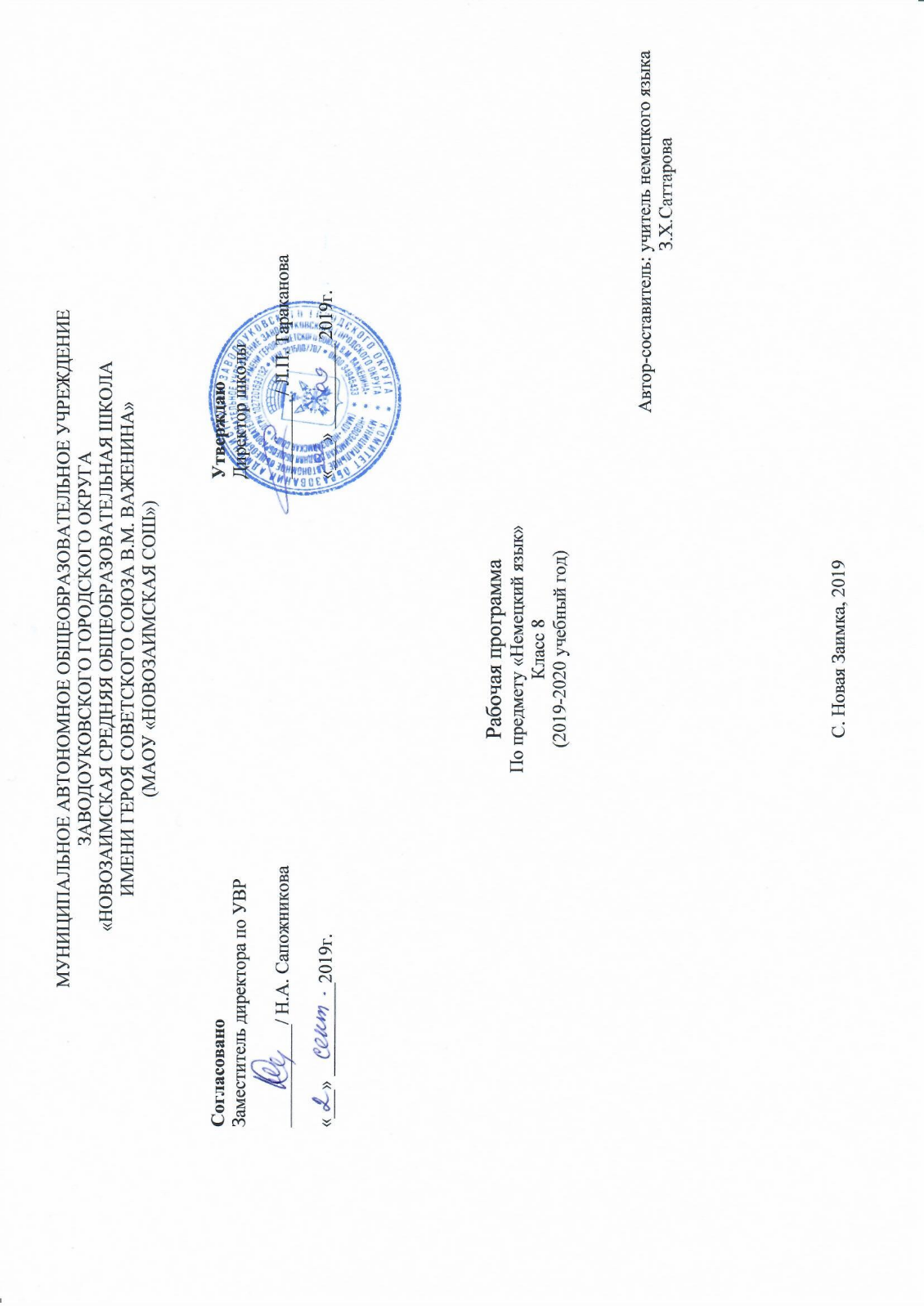 ПОЯСНИТЕЛЬНАЯ ЗАПИСКАВВЕДЕНИЕРабочая программа по немецкому языку для 8 класса (4 год обучения) составлена на основе федерального государственного образовательного стандарта основного общего образования с изменениями и дополнениями 2012 г., примерной образовательной программы основного общего образования по немецкому языку, авторской программы по предмету, образовательной программы основного общего образования МАОУ «Новозаимская СОШ», учебного плана МАОУ «Новозаимская СОШ», Федерального перечня учебников, Положения о рабочей программе МАОУ «Новозаимская СОШ».ЦЕЛИ КУРСАИзучение второго иностранного языка в основной школе направлено на достижение следующих целей:- развитие иноязычной коммуникативной компетенции в совокупности ее составляющих, а именно:Речевая компетенция – развитие коммуникативных умений в четырех основных видах речевой деятельности (говорении, аудировании, чтении, письме);Языковая компетенция – овладение языковыми средствами (фонетическими, орфографическими, лексическими, грамматическими) в соответствии с темами и ситуациями общения, отобранными для основной школы; освоение знаний о языковых явлениях изучаемого языка, разных способах выражения мысли в родном и иностранном языке;Социокультурная компетенция – приобщение к культуре, традициям и реалиям стран / страны изучаемого языка в рамках тем, сфер и ситуаций общения, отвечающих опыту, интересам, психологическим особенностям учащихся основной школы на разных ее этапах; формирование умения представлять свою страну, ее культуру в условиях межкультурного общения;Компенсаторная компетенция – развитие умений выходить из положения в условиях дефицита языковых средств при получении и передаче информации;Учебно-познавательная компетенция – дальнейшее развитие общих и специальных учебных умений, универсальных способов деятельности; ознакомление с доступными учащимся способами и приемами самостоятельного изучения языков и культур, в том числе с использованием новых информационных технологий;- развитие личности учащихся посредством реализации воспитательного потенциала изучаемого иностранного языка:Формирование у учащихся потребности изучения и овладения иностранными языками как средством общения, познания самореализации и социальной адаптации в поликультурном, полиэтническом мире в условиях глобализации на основе осознания важности изучения иностранных языков и родного языка как средства общения и познания в современном мире;Формирование общекультурной и этнической идентичности личности как составляющих гражданской идентичности личности; воспитание качеств гражданина, патриота; развитие национального самосознания, стремления к взаимопониманию между людьми разных сообществ, толерантного отношения к проявлениям иной культуры; лучшее осознание своей собственной культуры;Развитие стремления к овладению основами мировой культуры средствами иностранного языка;2. Общая характеристика курсаИностранный язык как учебный предмет характеризуется - межпредметностью (содержанием речи на иностранном языке могут быть сведения из разных областей знания, например, литературы, искусства, истории, географии, математики и др.);-  многоуровневостью (с одной стороны, необходимо овладение различными языковыми средствами, соотносящимися с аспектами языка: лексическим, грамматическим, фонетическим, с другой - умениями в четырех видах речевой деятельности);-  полифункциональностью (может выступать как цель обучения и как средство приобретения сведений в самых различных областях знания).Являясь существенным элементом культуры народа - носителя данного языка и средством передачи ее другим, иностранный язык способствует формированию у школьников целостной картины мира. Владение иностранным языком повышает уровень гуманитарного образования школьников, способствует формированию личности и ее социальной адаптации к условиям постоянно меняющегося поликультурного, полиязычного мира.Иностранный язык расширяет лингвистический кругозор учащихся, способствует формированию культуры общения, содействует общему речевому развитию учащихся. В этом проявляется взаимодействие всех языковых учебных предметов, способствующих формированию основ филологического образования школьников.3. Место предмета в учебном плане.Учебный план предусматривает обязательное изучение второго иностранного языка (немецкого языка) на уровне основного общего образования в объеме 68 часов (2 часа в неделю, 34 учебных недель). Основное назначение иностранного языка состоит в формировании коммуникативной компетенции, т. е. способности и готовности осуществлять иноязычное межличностное и межкультурное общение с носителями языка.4. Личностные, метапредметные и предметные результаты освоения второго иностранного языка (немецкого языка) в 8 классе В соответствии с требованиями Федерального государственного образовательного стандарта общего образования к результатам иноязычного образования выделяются три группы результатов: личностные, метапредметные и предметные.Личностные результаты должны отражать: освоение социальной роли обучающегося, развитие мотивов учебной деятельности и формирование личностного смысла учения; развитие самостоятельности и личной ответственности за свои поступки, в том числе в процессе учения; формирование целостного, социально ориентированного взгляда на мир в его органичном единстве и разнообразии природы, народов, культур и религий; овладение начальными навыками адаптации в динамично изменяющемся и развивающемся мире; формирование основ российской гражданской идентичности, чувства гордости за свою Родину, российский народ и историю России, осознание своей этнической и национальной принадлежности; формирование ценностей многонационального российского общества; становление гуманистических и демократических ценностных ориентаций;формирование уважительного отношения к иному мнению, истории и культуре других народов; формирование эстетических потребностей, ценностей и чувств; развитие этических чувств, доброжелательности и эмоционально-нравственной отзывчивости, понимания и сопереживания чувствам других людей;развитие навыков сотрудничества со взрослыми и сверстниками в разных социальных ситуациях,умения не создавать конфликтов и находить выходы из спорных ситуаций;формирование установки на безопасный, здоровый образ жизни, наличие мотивации к творческому труду, работе на результат, бережному отношению к материальным и духовным ценностям.Метапредметные результаты должны отражать:умение самостоятельно определять цели своего обучения, ставить и формулировать для себя новые задачи в учёбе и познавательной деятельности, развивать мотивы и интересы своей познавательной деятельности;умение самостоятельно планировать пути достижения целей, в том числе альтернативные, осознанно выбирать наиболее эффективные способы решения учебных и познавательных задач;умение соотносить свои действия с планируемыми результатами, осуществлять контроль своей деятельности в процессе достижения результата, определять способы действий в рамках предложенных условий и требований, корректировать свои действия в соответствии с изменяющейся ситуацией;умение оценивать правильность выполнения учебной задачи, собственные возможности её решения;владение основами самоконтроля, самооценки, принятия решений и осуществления осознанного выбора в учебной и познавательной деятельности;умение создавать, применять и преобразовывать знаки и символы, модели и схемы для решения учебных и познавательных задач;смысловое чтение; умение организовывать учебное сотрудничество и совместную деятельность с учителем и сверстниками; работать индивидуально и в группе: находить общее решение и разрешать конфликты на основе согласования позиций и учёта интересов; формулировать, аргументировать и отстаивать своё мнение;умение осознанно использовать речевые средства в соответствии с задачей коммуникации для выражения своих чувств, мыслей и потребностей; планирование и регуляцию своей деятельности; владение устной и письменной речью, монологической контекстной речью;формирование и развитие компетентности в области использования информационно-коммуникационных технологий (далее ИКТ — компетенции).Предметные результаты освоения выпускниками основной школы программы по второму иностранному языку состоят в следующем:А. В коммуникативной сфере (то есть владении вторым иностранным языком как средством общения):Речевая компетенция в следующих видах речевой деятельности:говорение:умение начинать, вести/поддерживать и заканчивать различные виды диалогов в стандартных ситуациях общения, соблюдая нормы речевого этикета, при необходимости переспрашивая, уточняя;умение расспрашивать собеседника и отвечать на его вопросы, высказывая своё мнение, просьбу, отвечать на предложение собеседника согласием/отказом, опираясь на изученную тематику и усвоенный лексико-грамматический материал;рассказывать о себе, своей семье, друзьях, своих интересах и планах на будущее;сообщать краткие сведения о своём городе/селе, о своей стране и странах изучаемого языка;описывать события/явления, уметь передавать основное содержание, основную мысль прочитанного или услышанного, выражать своё отношение к прочитанному/услышанному, давать краткую характеристику персонажей.аудирование:воспринимать на слух и полностью понимать речь учителя, одноклассников;воспринимать на слух и понимать основное содержание несложных аутентичных аудио- и видеотекстов, относящихся к разным коммуникативным типам речи (сообщение/интервью);воспринимать на слух и выборочно понимать с опорой на языковую догадку и контекст краткие, несложные аутентичные прагматические аудио- и видеотексты с выделением нужной/интересующей информации.чтение:читать аутентичные тексты разных жанров и стилей с пониманием основного содержания;читать несложные аутентичные тексты разных жанров и стилей с полным и точным пониманием и с использованием различных приёмов смысловой переработки текста (выборочного перевода, языковой догадки, в том числе с опорой на первый иностранный язык), а также справочных материалов;читать аутентичные тексты с выборочным пониманием нужной/интересующей информации.письменная речь:заполнять анкеты и формуляры;писать поздравления, личные письма с опорой на образец с употреблением формул речевого этикета, принятых в странах изучаемого языка;составлять план, тезисы устного или письменного сообщения.Языковая компетенция (владение языковыми средствами и действиями с ними):применение правил написания изученных слов;адекватное произношение и различение на слух всех звуков второго иностранного языка; соблюдение правильного ударения в словах и фразах;соблюдение ритмико-интонационных особенностей предложений различных коммуникативных типов (утвердительное, вопросительное, отрицательное, повелительное); правильное членение предложений на смысловые группы;распознавание и употребление в речи изученных лексических единиц (слов в их основных значениях, словосочетаний, реплик-клише речевого этикета);знание основных способов словообразования (аффиксация, словосложение, конверсия);понимание явлений многозначности слов второго иностранного языка, синонимии, антонимии и лексической сочетаемости;распознавание и употребление в речи основных морфологических форм и синтаксических конструкций второго иностранного языка; знание признаков изученных грамматических явлений (временных форм глаголов, модальных глаголов и их эквивалентов, артиклей, существительных, степеней сравнения прилагательных и наречий, местоимений, числительных, предлогов);знание основных различий систем второго иностранного, первого иностранного и русского/родного языков.Социокультурная компетенция:знание национально-культурных особенностей речевого и неречевого поведения в своей стране и странах изучаемого языка; их применение в стандартных ситуациях формального и неформального межличностного и межкультурного общения;распознавание и употребление в устной и письменной речи основных норм речевого этикета (реплик-клише, наиболее распространённой оценочной лексики), принятых в странах изучаемого языка;знание употребительной фоновой лексики и реалий страны изучаемого языка;знакомство с образцами художественной, публицистической и научно-популярной литературы;понимание важности владения несколькими иностранными языками в современном поликультурном мире;представление об особенностях образа жизни, быта, культуры стран второго изучаемого иностранного языка, о всемирно известных достопримечательностях, выдающихся людях и их вкладе в мировую культуру;6 представление о сходстве и различиях в традициях своей страны и стран изучаемых иностранных языков.Компенсаторная компетенция:умение выходить из трудного положения в условиях дефицита языковых средств при получении и приёме информации за счёт использования контекстуальной догадки, в том числе с опорой на первый иностранный язык, игнорирования языковых трудностей, переспроса, словарных замен, жестов, мимики.Б. В познавательной сфере:умение сравнивать языковые явления родного и изучаемых иностранных языков на уровне отдельных грамматических явлений, слов, словосочетаний, предложений;владение приёмами работы с текстом: умение пользоваться определённой стратегией чтения/аудирования в зависимости от коммуникативной задачи (читать/слушать текст с разной глубиной понимания);умение действовать по образцу/аналогии при выполнении упражнений и составлении собственных высказываний в пределах изучаемой тематики;готовность и умение осуществлять индивидуальную и совместную проектную работу,умение пользоваться справочным материалом (грамматическим и лингвострановедческим справочниками, двуязычным и толковым словарями, мультимедийными средствами).В. В ценностно – ориентационной сфере: представление о языке как средстве выражения чувств, эмоций, основе культуры мышления; достижение взаимопонимания в процессе устного и письменного общения с носителями иностранного языка, установления межличностных и межкультурных контактов в доступных пределах, представление о целостном полиязычном, поликультурном мире, осознание места и роли родного и иностранных языков в этом мире как средства общения, познания, самореализации и социальной адаптации; приобщение к ценностям мировой культуры как через источники информации на иностранном языке (в том числе мультимедийные), так и через непосредственного участие в школьных обменах, туристических и образовательных поездках, молодежных форумах.Г. В эстетической сфере: владение элементарными  средствами выражения чувств и эмоций на иностранном языке; стремление к знакомству с образцами художественного творчества на иностранном языке и средствами иностранного языка; развитие чувства прекрасного в процессе обсуждения современных тенденций в живописи, музыке, литературе.Д. В трудовой сфере: умение рационально планировать свой учебный труд; умение работать в соответствии с намеченным планом.Е. В физической сфере: стремление вести здоровый образ жизни (режим труда и отдыха, питание, спорт, фитнес).Особенность данного курса заключается в разнообразии методов методов и приемов работы с языковым материалом, он дает учителю возможность планировать учебно-воспитательный процесс, исходя из реальных потребнос тей и возможностей учащихся.5. СОДЕРЖАНИЕ УЧЕБНОГО ПРЕДМЕТАУчебник содержит 7 глав, две главы для повторения — «Маленькая перемена» и «Большая перемена», страноведческий блок, немецко-русский словарь:Глава 1. Фитнес и спорт (Fitness und Sport)Глава 2. Школьный обмен (Austausch)Глава 3. Наши празд  ники (Unsere Feste)Маленькая перемена/Kleine PauseГлава 4. Воздух Берлина (Berliner Luft)Глава 5. Мы и окружающий мир (Welt und Umwelt)Глава 6. Путешествие по Рейну (Reisen am Rhein)Глава 7. Прощальная вечеринка (Die Abschiedsparty)Большая перемена/Große Pause *LANDESKUNDE|RU (Страноведение России для учащихся)Немецко-русский словарь/Deutsch-russisches WörterbuchКаждая глава — это новая лексическая тема. Она содержит не более 9 уроков, последний из которых запланирован для проведения диктанта, выполнения контрольных заданий и заданий языкового портфеля, возможных индивидуальных бесед по портфолио.6. Тематическое планирование с определением основных видов деятельности7. УЧЕБНО-МЕТОДИЧЕСКОЕ И МАТЕРИАЛЬНО-ТЕХНИЧЕСКОЕ ОБЕСПЕЧЕНИЕВ состав учебно-методического комплекта для 8 класса входят:Немецкий язык. Рабочие программы. Предметная линия учебников «Горизонты». 5—9 классы (авторы: М. М. Аверин, Е. Ю. Гуцалюк, Е. Р. Харченко);Учебник (Lehrbuch — LB);Рабочая тетрадь с приложением на электронном носителе (Arbeitsbuch — AB);Контрольные задания. (Testheft);Аудиоприложение на диске Книга для учителя (Lehrerhandbuch);Рабочие листы (Arbeitsblätter).В качестве дополнительных материалов ведется работа с интернет –ресурсами (youtube) и др.Используется CD- проигрыватель, интерактивная доска, компьютер.8. ПЛАНИРУЕМЫЕ РЕЗУЛЬТАТЫ ИЗУЧЕНИЯ УЧЕБНОГО КУРСА Изучение немецкого языка (второй ИЯ) в 8 классе дает возможность обучающимся достичь следующих результатов в предметном направлении:В результате изучения иностранного языка ученик должензнать /понимать:-основные значения изученных лексических единиц (слов, словосочетаний; основные способы словообразования;-особенности структуры простых и сложных предложений; интонацию различных коммуникативных типов предложений;-признаки изученных грамматических явлений; основные нормы речевого этикета;-роль владения иностранными языками в современном мире, особенности образа жизни, быта, культуры стран изучаемого языка.уметь:в области говорения:-начинать, вести/поддерживать и заканчивать беседу в стандартных ситуациях общения, -соблюдая нормы речевого этикета, при необходимости переспрашивая, уточняя; -расспрашивать собеседника и отвечать на его вопросы, высказывая свое мнение, просьбу, -отвечать на предложение собеседника согласием/отказом, опираясь на изученную тематику и усвоенный лексико- грамматический материал;-рассказывать о себе, своей семье, друзьях, своих интересах и планах на будущее, сообщать краткие сведения о своем городе/селе, своей стране и стране изучаемого языка;-делать краткие сообщения, описывать события/явления (в рамках изученных тем), передавать основное содержание, основную мысль прочитанного или услышанного, выражать свое отношение к прочитанному/услышанному, давать краткую характеристику персонажей;использовать перефраз, синонимичные средства в процессе устного общения;в области аудирования:-понимать основное содержание несложных аутентичных текстов, выделять значимую информацию, определять тему и выделять главные факты;в области чтения:-читать аутентичные тексты разных жанров с полным и точным пониманием, оценивать полученную информацию, выражать своё мнение;-читать текст с выборочным пониманием нужной или интересующей информации;в области письменной речи:-заполнять анкеты и формуляры;-писать поздравления, личные письма с опорой на образец.использовать приобретённые знания и умения в практической деятельности и повседневной жизни для:- социальной адаптации; достижения взаимопонимания в процессе устного и письменного общения с носителями иностранного языка;-создания целостной картины полиязычного, поликультурного мира, осознания места и роли родного и изучаемого иностранного языка в этом мире;-приобщение к ценностям мировой культуры через иноязычные источники.-ознакомления представителей других стран с культурой своего народа; осознания себя.№ п/пТематический блок Кол-во часовЛексикаГрамматикаХарактеристика учебной деятельности учащихся1Фитнес и спорт9Am liebsten spiele ich Basketball. Ich bin gut im Schwimmen. Ich hatte mal einen Unfall beim Skaten, mein Bein war gebrochen, und ich durfte einen Monat lang keinen Sport machen.Модальные глаголы. Глагол dürfen в Präteritum. Повторение названий ча- стей тела, видов спорта, травм (обобщение)Составляют ассоциограммы о спорте. Беседуют о своих предпочтениях в спорте. Составляют и задают вопросы в рамках интервьюирования одноклассников. Понимают на слух речь учителя, одноклассников и аудиотексты, построенные на знакомом материале. Учатся соотносить аудиоинформацию с приведёнными для контроля понимания высказываниями. Учатся понимать прочитанный текст с общим охватом содержания и детально. Читают и понимают тексты СМС. Ведут диалоги о травмах. 2Школьный обмен9Hoffentlich finde ich den Weg zur Schule. Ich habe Angst, dass … Mach dir keine Sorgen. Entschuldigung, das habe ich nicht verstanden, können Sie bitte langsamer sagen?Союз sondern. Глаголы: legen/liegen, stellen/stehen, hängen/ hängen. Предлоги места и на- правления. Названия предметов ме- бели. Заполнение фор- муляра участника школь- ного обменаСлушают и сопоставляют информацию с фотографиями. Оперируют активной лексикой в процессе общения. Учатся вести беседу о проблемах проживания в другой стране во время школьного обмена. Понимают на слух речь учителя, одноклассников и тексты в аудиозаписи, построенные на изученном языковом материале. Вербально реагируют на услышанное. Читают тексты и находят заданную информацию.Заполняют формуляр участника школьного обмена. Делают проектную работу о школьном обмене. Беседуют и описывают комнату своего временного проживания во время школьного обмена. Ведут диалог о семье принимающей стороны. Употребляют глаголы места и направления с дополнениями в дательном и винительном падежах. Читают и понимают краткие тексты — записи в дневнике3Наши праздники9Kannst du mir sagen, wann …? Weißt du, wie …? Einverstanden, ich auch. Das stimmt (so) nicht. Was wollen wir am Wochenende machen? Wollen wir …?Косвенный вопрос. Глагол wissen. Праздники в Германии и РоссииЧитают и понимают письмо и отвечают по нему на вопросы.Читают и понимают тексты из блогов.Оперируют активной лексикой в процессе общения. Понимают на слух речь учителя, одноклассников и тексты в аудиозаписи, построенные на изученном языковом материале, находят нужную информацию на слух. Вежливо задают вопросы, выражают согласие или несогласие.Читают и понимают электронное письмо, находят нужную информацию. Пишут ответ на электронное письмо по плану. Слушают, читают и разыгрывают диалоги. Пишут с опорой на образец диалоги о планировании свободного времени. Делают проект о праздниках.Маленькая перемена2Говорят и играют в лексические и грамматические игры. Рассказывают о себе. Выполняют лексико-грамматические задания. Готовятся к контролю в формате Fit in Deutsch 2. 4Воздух Берлина9Berlin ist die Hauptstadt Deutschlands. Entschuldigung, wie komme ich zum Bahnhof? Gehen Sie über die Brücke und dann an der nächsten Ampel links. Sie müssen mit der U-Bahn fahren.Предлоги места. Читают и понимают тексты об исторических и культурных достопримечательностях Берлина, сопоставляют их с фотографиями. Оперируют активной лексикой. Выполняют проектную работу. Представляют какой-либо город. Запрашивают информацию о дороге и описывают дорогу куда-либо. Понимают на слух речь учителя, одноклассников и тексты в аудиозаписи, построенные на изученном языковом материале, выделяют запрашиваемую информацию. Читают страноведческий текст о программе пребывания в Берлине и беседуют по нему. Употребляют в речи предлоги места и направления с дополнениями в дательном и винительном падежах. Слушают и ведут диалоги о покупке билетов5Мы и окружающий мир9Ich möchte gern mal auf dem Land leben. Letzte Woche war es heiß und trocken. Die Sonne hat geschienen. Ein herrliches Wetter. Wenn wir weiter so viel Auto fahren, gibt es bald kein Öl mehr.Придаточные условные предложения с союза- ми wenn, trotzdem. Отрицания keiner, niemand, nichts, nie. Словообразование: отглагольные существи- тельные. Слушают, понимают, дополняют предложения о местах проживания. Оперируют активной лексикой в процессе общения. Понимают на слух речь учителя, высказывания одноклассников. Читают длинные тексты, находят нужную информацию. Обсуждают преимущества и недостатки проживания в городе и деревне, на море и в горах и т. д. Слушают и понимают, читают и понимают прогнозы погоды, а также тексты о природных катаклизмах. Слушают, читают и обсуждают, а также агрументируют свои высказывания о защите окружающей среды. Делают проект — план праздника. Употребляют придаточные предложения с союзом trotzdem, а также отрицания keiner, niemand, nichts, nie6Путешествие по Рейну9Ich will unbedingt ins Museum. Einverstanden, ich bin auch dafür. Wohin wollen wir fahren? Was kostet der Eintritt? Ich hätte gern eine Fahrkarte nach Rostock. Ich möchte einen Platz reservieren. Gibt es ein Sonderangebot?Прилагательные перед сущ. в ед. числе. Предлоги да- тельного и винительного падежей. Словообразование: сложные слова. Предлоги места и направления. Читают и понимают текст о путешествии по Рейну, сопоставляют план с иллюстрациями. Слушают, понимают текст и беседуют о планах путешествия. Пишут и разыгрывают диалоги о покупке билетов. Читают и понимают расписание движения транспорта. Делают проект «Планируем путешествие». Читают и понимают страноведческие тексты. Употребляют прилагательные перед существительными в ед. числе, сложные существительные, пред- логи дательного и винительного падежей. Понимают на слух речь учителя, одноклассников и тексты в аудиозаписи, построенные на изученном языковом материале7Прощальная вечеринка 9Ein Vorteil ist, dass man … Es ist traurig, wenn man… Was wollen wir schenken? Wo machen wir das Fest? Alles Gute für die Zukunft. Du fehlst mir jetzt schon.Глаголы с двойным до- полнением (в дательном и винительном падежах). мнениями о переезде за границу. Аргументируют своё высказывание. Высказывают предложения о подарках. Работают с песенным материалом. Читают и понимают страноведческий текст. Обсуждают, что необходимо для прощальной вечеринки. Слушают и понимают речь учителя, одноклассников и тексты в аудиозаписи, построенные на изученном языковом материале. Читают и понимают кулинарные рецепты. Читают и понимают диалоги, а также пишут их окончание Делают проект «Прощальная вечеринка»Большая перемена31Читают, слушают и понимают, а также соотносят с картинками короткие истории. Беседуют об уроке немецкого языка. Говорят и играют в лексические и грамматические игры. Выполняют лексико-грамматические задания. Готовятся к контролю в формате Fit in Deutsch 2. Выполняют задания по контролю устной речи в формате Fit in Deutsch 2Тема урокаЭлементы содержанияЭлементы содержанияПланируемые результатыПланируемые результатыПланируемые результатыДомашнее заданиеТема урокаЛексикаГрамматикаПредметные  УУДМетапредметные УУДЛичностные УУДДомашнее задание11.Фитнес и спорт (9 ч)Будь активным!Повторение видов спорта. говорить о спорте- писать краткие истории и вопросы к интервью по иллюстрациям- рассказывать о себе, используя лексику по темеФормирование готовности и способности вести диалог с другими людьми и достигать в нём взаимопонимания.Формирование дружелюбного и толерантного отношения к проявлениям иной культуры, уважения к личности, ценностям семьи;Упр. 1,22Важен ли спорт?In den dritten Stock, schwitzen, auf die Nerven gehen, der Fitnesswahnsinnговорить о спорте- писать краткие истории и вопросы к интервью по иллюстрациям- рассказывать о себе, используя лексику по темеФормирование готовности и способности вести диалог с другими людьми и достигать в нём взаимопонимания.Формирование дружелюбного и толерантного отношения к проявлениям иной культуры, уважения к личности, ценностям семьи;Упр. 3,43Спортсмены из Германии, Австрии и Швейцарии.прошедшее разговорное время Perfekt – Partizip II- воспринимать на слух и прогнозировать диалог по иллюстрациям и отдельным репликамГотовность слушать собеседника и вести диалог.Существенное расширение лексического запаса и лингвистического кругозора;Упр. 54Где же ты?Die Verabredung, vergessen, Judotraining, die Verspätung- воспринимать на слух и прогнозировать диалог по иллюстрациям и отдельным репликамГотовность слушать собеседника и вести диалог.Существенное расширение лексического запаса и лингвистического кругозора;Упр. 75Спортивные травмыIch hatte mal einen Unfall beim Skaten, mein Bein war gebrochen, und ich durfte einen Monat lang keinen Sport machen.Модальные глаголы. Глагол dürfen в Präteritum.понимать на слух речь учителя и одноклассников, аудиотексты, построенные на знакомом материале, находить запрашиваемую информациюОвладение навыками смыслового чтения текстов различных стилей и жанров в соответствии с целями и задачами обученияФормирование уважительного отношения к иному мнению, истории и культуре других народовУпр.96Спортивные игрыIch hatte mal einen Unfall beim Skaten, mein Bein war gebrochen, und ich durfte einen Monat lang keinen Sport machen.Модальные глаголы. Глагол dürfen в Präteritum.понимать на слух речь учителя и одноклассников, аудиотексты, построенные на знакомом материале, находить запрашиваемую информациюОвладение навыками смыслового чтения текстов различных стилей и жанров в соответствии с целями и задачами обученияФормирование уважительного отношения к иному мнению, истории и культуре других народовУпр.117Развивать память – это тоже спорт?über Gehirnjogging, Zahlensprint, Gedächtnismeisterschaft, Weltmeiter, auf der Weltrangliste- рассказывать о несчастных случаях, происшедших с учащимисяОвладение навыками смыслового чтения текстов различных стилей и жанров в соответствии с целями и задачами обученияСущественное расширение лексического запаса и лингвистического кругозора;Повт. лексику8Я и спорт. Прыжок в длину с разбега. (Интегрированный)Am liebsten spiele ich Basketball. Ich bin gut im Schwimmen.- рассказывать о несчастных случаях, происшедших с учащимисяОвладение навыками смыслового чтения текстов различных стилей и жанров в соответствии с целями и задачами обученияСущественное расширение лексического запаса и лингвистического кругозора;Повт. Грамматику9Что я могу?Глагол könnenвыполнять задания, направленные на тренировку памяти и вниманияПовторение темы «Фитнес и спорт»102.  Школьный обмен (9 ч) Все другое.Entschuldigung, das habe ich nicht verstanden, können Sie bitte langsamer sagen?Союз sondern. Уметь употреблять языковой и речевой материал  в различных ситуациях контроляФормирование умения планировать, контролировать и оценивать учебные действия в соответствии с поставленной задачей и условиями её реализации; определять наиболее эффективные способы достижения результата.Осознание возможностей самореализации и самоадаптации средствами иностранного языка;Упр.111Не создавай себе проблемы.Hoffentlich finde ich den Weg zur Schule. Ich habe Angst, dass … Mach dir keine Sorgen.Заполнение фор- муляра участника школьного обменавоспринимать на слух, понимать аудиотекст, заполнять таблицу, вычленяя необходимую информацию из текстаФормирование готовности и способности вести диалог с другими людьми и достигать в нём взаимопонимания.Существенное расширение лексического запаса и лингвистического кругозора;Упр. 2,312Линда хочет за границу -Hoffentlich finde ich den Weg zur Schule. Ich habe Angst, dass … Mach dir keine Sorgen.Заполнение фор- муляра участника школьного обменавоспринимать на слух, понимать аудиотекст, заполнять таблицу, вычленяя необходимую информацию из текстаФормирование готовности и способности вести диалог с другими людьми и достигать в нём взаимопонимания.Существенное расширение лексического запаса и лингвистического кругозора;Упр.513Линда в Шанхае – квартира принимающей семьи.Das Wohnzimmer, die Kűche, das Regal, das Bett, der Schrank, der Tisch, der Sessel, die TűrПредлоги места и на- правления.читать страноведческий текст о традиции школьного обмена- сравнивать традиции школьного обмена в Германии и РоссииГотовность слушать собеседника и вести диалог; готовность признавать возможность существования различных точек зрения и права каждого иметь свою; излагать своё мнение и аргументировать свою точку зрения и оценку событий.Формирование дружелюбного и толерантного отношения к проявлениям иной культурыУпр.614Линда распаковывает чемодан.Das Wohnzimmer, die Kűche, das Regal, das Bett, der Schrank, der Tisch, der Sessel, die TűrГлаголы: legen/liegen, stellen/stehen, hängen/ hängen.читать страноведческий текст о традиции школьного обмена- сравнивать традиции школьного обмена в Германии и РоссииГотовность слушать собеседника и вести диалог; готовность признавать возможность существования различных точек зрения и права каждого иметь свою; излагать своё мнение и аргументировать свою точку зрения и оценку событий.Формирование дружелюбного и толерантного отношения к проявлениям иной культурыУпр.8,915Элина приезжает в ГерманиюDer Bahnhof,sich freuen, alles ist in Ordnung, sprechen Sie langsam..., hat bei dir alles geklappt?обобщать информацию о предлогах места и глаголах liegen – legen, stellen – stehen, hängen – hängenФормирование целостного мировоззрения, соответствующего современному развитию науки и общественной практики, учитывающего социальное, культурное, языковое и духовное многообразие современного мира.Формирование дружелюбного и толерантного отношения к проявлениям иной культуры, уважения к личности, ценностям семьи;Упр. 1116Дневник школьников по обмену.Schreklich, die Ahnung, ansehen, auf dem Boden, gleichzeitig, lebendig, das ist so bedrűckend обобщать информацию о предлогах места и глаголах liegen – legen, stellen – stehen, hängen – hängenФормирование целостного мировоззрения, соответствующего современному развитию науки и общественной практики, учитывающего социальное, культурное, языковое и духовное многообразие современного мира.Формирование дружелюбного и толерантного отношения к проявлениям иной культуры, уважения к личности, ценностям семьи;Упр. 12 17Проект «Обмен с немецкими школьниками»Die Vorteile, die Nachteile, die Ratschläge, Hoffnungen und Erwarterung, Sucht im Internet- говорить  о проблемах и находить пути их решения- высказывать  свои опасения и заботы, используя известные речевые образцы- читать и понимать анкеты/личную информацию (записи в дневнике)- воспринимать на слух, понимать диалог – описание квартиры с предлогами местаФормирование готовности и способности вести диалог с другими людьми и достигать в нём взаимопонимания.Формирование установки на безопасный, здоровый образ жизни, наличие мотивации к творческому труду, работе на результат, бережному отношению к материальным и духовным ценностямПовт. Лексику18Защита проектовУметь употреблять языковой и речевой материал  в различных ситуациях контроляФормирование умения планировать, контролировать и оценивать учебные действия в соответствии с поставленной задачей и условиями её реализации; определять наиболее эффективные способы достижения результата.Осознание возможностей самореализации и самоадаптации средствами иностранного языка;Повт. грамматику193. Наши праздники (9 ч)Праздники и звуки.die beiden Volksfeste verwendet, das Frühlingsfest, auf dem Festgelände stattfinden.- оперировать активной лексикой в процессе общения,Готовность слушать собеседника и вести диалогОсознание возможностей самореализации и самоадаптации средствами иностранного языка;Упр. 1,220Народные праздникиStadtbezir, Umgangssprachlich wird der Begriff..., die Bezeichnung Глагол wissen.- воспринимать на слух, понимать диалог и текст о праздниках в немецкоязычных странахОвладение навыками смыслового чтения текстов различных стилей и жанров в соответствии с целями и задачами обученияПринятие и освоение социальной роли обучающегося, развитие мотивов учебной деятельности и формирование личностного смысла ученияУпр. 521Блоги и вопросыKannst du mir sagen, wann …? Weißt du, wie …? Einverstanden, ich auch. Das stimmt (so) nicht. Was wollen wir am Wochenende machen? Wollen wir …?- воспринимать на слух, понимать диалог и текст о праздниках в немецкоязычных странахОвладение навыками смыслового чтения текстов различных стилей и жанров в соответствии с целями и задачами обученияПринятие и освоение социальной роли обучающегося, развитие мотивов учебной деятельности и формирование личностного смысла ученияУпр.822Сообщения о праздникахDie Hochzeit, Das Schulfest: Der Karnevalszug in Köln.- понимать на слух речь учителя и одноклассников, аудиотексты, построенные на знакомом материале, находить запрашиваемую информациюФормирование готовности и способности вести диалог с другими людьми и достигать в нём взаимопонимания.Формирование уважительного отношения к иному мнению, истории и культуре других народовУпр.723Куда ходят подростки?Косвенный вопрос.- понимать на слух речь учителя и одноклассников, аудиотексты, построенные на знакомом материале, находить запрашиваемую информациюФормирование готовности и способности вести диалог с другими людьми и достигать в нём взаимопонимания.Формирование уважительного отношения к иному мнению, истории и культуре других народовУпр. 1024Планируем совместные действия.Neil Armstrong, Bayerische Motoren Werke, Weil die Erdachse schräg steht und mehr Sonne auf die Nordhalbkugel fällt , ca. 461 Milliarden Tonnen.делать сообщения, оформлять творческую работу о праздниках в Германии, Австрии и Швейцарии или в России (проект)- использовать приобретенные лексические и грамматические знания в игреФормирование осознанного, уважительного и доброжелательного отношения к другому человеку, его мнению.Принятие и освоение социальной роли обучающегося, развитие мотивов учебной деятельности и формирование личностного смысла ученияСбор материала для проекта25Проект «Праздники в Германии»Wir bereiten uns auf die Projektarbeit vor! Zu welchem Fest passt welches Geräusch? Open-Ohr-Festival in Mainz, Schlossfest in Darmstadt, auf dem Mainfest.готовиться к контролю устной речи- составлять список советов по подготовке к контролю устной речи (проект)- рассказать о себе, используя изученную лексику- вербально реагировать в заданной ситуацииИспользование различных способов поиска), сбора, анализа и интерпретации информации в соответствии с коммуникативными и познавательными задачами и технологиям обучения.Осознание возможностей самореализации и самоадаптации средствами иностранного языка;Повторить лексику26Проект «Праздники в Австрии и Швейцарии»Wir bereiten uns auf die Projektarbeit vor! Zu welchem Fest passt welches Geräusch? Open-Ohr-Festival in Mainz, Schlossfest in Darmstadt, auf dem Mainfest.готовиться к контролю устной речи- составлять список советов по подготовке к контролю устной речи (проект)- рассказать о себе, используя изученную лексику- вербально реагировать в заданной ситуацииИспользование различных способов поиска), сбора, анализа и интерпретации информации в соответствии с коммуникативными и познавательными задачами и технологиям обучения.Осознание возможностей самореализации и самоадаптации средствами иностранного языка;Повторить грамматику27Мой любимый праздник.in der Weihnachtszeit mache.., das macht mir Spaß, die Kerzen, der Geburtstag , das Frühlingsfest, , das Altstadtfestиспользовать приобретенные лексические и грамматические знания в игре- готовиться к контролю устной речи- составлять список советов по подготовке к контролю устной речи (проект- рассказать о себе, используя изученную лексику- вербально реагировать в заданной ситуацииОвладение навыками смыслового чтения текста; осознанное построение речевого высказывания в соответствии с задачами коммуникации и составление текстов в устной и письменной форме.Подготовить мини-проект28Маленькая перемена(Повторение) 2 чГоворим и играем.использовать приобретенные лексические и грамматические знания в игре- готовиться к контролю устной речи- составлять список советов по подготовке к контролю устной речи (проект- рассказать о себе, используя изученную лексику- вербально реагировать в заданной ситуацииОвладение навыками смыслового чтения текста; осознанное построение речевого высказывания в соответствии с задачами коммуникации и составление текстов в устной и письменной форме.Подготовиться к контрольной работе29Контроль в формате Fit in Deutsch 2. Уметь употреблять языковой и речевой материал  в различных ситуациях контроляФормирование умения планировать, контролировать и оценивать учебные действия в соответствии с поставленной задачей и условиями её реализации; определять наиболее эффективные способы достижения результата.Осознание возможностей самореализации и самоадаптации средствами иностранного языка;Повторить тему «Школьный обмен»304. Воздух Берлина (9ч)Берлин - столица Германии Berlin ist die Hauptstadt Deutschlands, die Einwohner, Flűsse fließen,die Regierung - рассматривать фотографии и соотносить их с аудиотекстом- читать и понимать страноведческий текст о Берлинесамостоятельно ставить цели, планировать пути их достижения, умение выбирать наиболее эффективные способы решения учебных и познавательных задач;Существенное расширение лексического запаса и лингвистического кругозора;Упр.1,231Посещение музея в БерлинеTrennen, die Grenze, der Mauer, finden, unglaublich- рассматривать фотографии и соотносить их с аудиотекстом- читать и понимать страноведческий текст о Берлинесамостоятельно ставить цели, планировать пути их достижения, умение выбирать наиболее эффективные способы решения учебных и познавательных задач;Существенное расширение лексического запаса и лингвистического кругозора;Упр.332Музыкальная жизнь БерлинаDas Lied, berűhmt, der Schauspieler, die Heimatstadt, der Sängerвоспринимать на слух, понимать диалог о посещении музеяделать сообщение о Берлинской стенесоотносить свои действия с планируемым результатом, осуществлять контроль своей деятельности в процессе достижения результата, корректировать свои действия в соответствии с изменившейся ситуацией;Осознание возможностей самореализации и самоадаптации средствами иностранного языка;Упр.533Проект «Презентация Берлина»Die Sehenswűrdigkeiten, die Feste, die Lieblingsstadt, präsentieren- воспринимать на слух, понимать отрывки из немецких песен, определять их исполнителей- проводить опрос в классе о том, какая музыка нравится учащимсяпрогнозирование — предвосхищение результата и уровня усвоения знаний,Формирование уважительного отношения к иному мнению, истории и культуре других народовУпр.6,734Защита проектовDie Sehenswűrdigkeiten, die Feste, die Lieblingsstadt, präsentieren- воспринимать на слух, понимать отрывки из немецких песен, определять их исполнителей- проводить опрос в классе о том, какая музыка нравится учащимсяпрогнозирование — предвосхищение результата и уровня усвоения знаний,Формирование уважительного отношения к иному мнению, истории и культуре других народовУпр.8,935Ориентирование в БерлинеEntschuldigung, wie komme ich zum Bahnhof? Gehen Sie über die Brücke und dann an der nächsten Ampel links. Sie müssen mit der U-Bahn fahren.Предлоги места.описывать маршрут, спрашивать, как пройти- писать и инсценировать диалоги в ситуации «Ориентирование в городе»- просить помощи- вежливо запрашивать информациювладеть основами самоконтроля, самооценки, принятие решений и осуществления осознанного выбора в учебной и познавательной деятельности.Формирование установки на безопасный, здоровый образ жизни, наличие мотивации к творческому трудуУпр.1136Составление диалогов «Как пройти…»Entschuldigung, wie komme ich zum Bahnhof? Gehen Sie über die Brücke und dann an der nächsten Ampel links. Sie müssen mit der U-Bahn fahren.Предлоги места.описывать маршрут, спрашивать, как пройти- писать и инсценировать диалоги в ситуации «Ориентирование в городе»- просить помощи- вежливо запрашивать информациювладеть основами самоконтроля, самооценки, принятие решений и осуществления осознанного выбора в учебной и познавательной деятельности.Формирование установки на безопасный, здоровый образ жизни, наличие мотивации к творческому трудуПовторить лексику37Планирование программы свободного времениKarten abholen, kosten, an der Abendkasse, eine halbe Stunde vor VorstellugsbeginnУметь употреблять языковой и речевой материал  в различных ситуациях контроляФормирование умения планировать, контролировать и оценивать учебные действия в соответствии с поставленной задачей и условиями её реализации; определять наиболее эффективные способы достижения результата.Осознание возможностей самореализации и самоадаптации средствами иностранного языка;Повторить грамматику38Вежливо запрашивать информациюIch hätte.., ich möchteсоотносить текстовый и иллюстративный материал, систематизировать лексику по теме- оперировать активной лексикой в процессе общенияФормирование готовности и способности вести диалог с другими людьми и достигать в нём взаимопонимания.Осознание возможностей самореализации и самоадаптации средствами иностранного языка;Подготовить мини-проект.395. Мы и  окружающий мир (9ч)Местность и ландшафтGefährlich, kűhl, ruhig, anstrengend, der Wind, die Trockenheit, spannendсоотносить текстовый и иллюстративный материал, систематизировать лексику по теме- оперировать активной лексикой в процессе общенияФормирование готовности и способности вести диалог с другими людьми и достигать в нём взаимопонимания.Осознание возможностей самореализации и самоадаптации средствами иностранного языка;Упр.140Где я хотел бы жить?Ich möchte gern mal auf dem Land leben.Придаточные условные предложения с союзами wenn, trotzdem.обсуждать погоду в своем городе, употребляя предложения с союзом wenn- воспринимать на слух, понимать сообщение по радио о погодеГотовность слушать собеседника и вести диалог.Осознание возможностей самореализации и самоадаптации средствами иностранного языка;Упр.2.41Описание погодыLetzte Woche war es heiß und trocken. Die Sonne hat geschienen. Ein herrliches Wetter.обсуждать погоду в своем городе, употребляя предложения с союзом wenn- воспринимать на слух, понимать сообщение по радио о погодеГотовность слушать собеседника и вести диалог.Осознание возможностей самореализации и самоадаптации средствами иностранного языка;Упр.342Что делать если…Es regnet, es schneit, es ist heiß, es ist kalt, die Sonne scheint…обсуждать в классе, что можно сделать для охраны окружающей среды- читать и понимать тексты об охране окружающей среды на интернет-форуме и давать советыОвладение навыками смыслового чтения текстов различных стилей и жанров в соответствии с целями и задачами обученияСущественное расширение лексического запаса и лингвистического кругозора;Упр.443КатаклизмыDer Sturm, űbersschwemmen, zerstören, trocknen, kaputtmachen, ziehenобсуждать в классе, что можно сделать для охраны окружающей среды- читать и понимать тексты об охране окружающей среды на интернет-форуме и давать советыОвладение навыками смыслового чтения текстов различных стилей и жанров в соответствии с целями и задачами обученияСущественное расширение лексического запаса и лингвистического кругозора;Упр544ПоследствияСловообразование: отглагольные существи- тельные.составлять сложные существительные-собирать и представлять информацию и иллюстративный материал на тему «Энергосбережение и охрана окружающей среды»Овладение навыками смыслового чтения текстов различных стилей и жанров в соответствии с целями и задачами обученияОсознание возможностей самореализации и самоадаптации средствами иностранного языка;Упр.7,845Все хотят что то делать, но никто ничего не делает или…Отрицания keiner, niemand, nichts, nie. соотносить текстовый и иллюстративный материал, систематизировать лексику по теме- оперировать активной лексикой в процессе общения- понимать на слух речь учителя и одноклассников- воспринимать на слух, понимать диалог, записывать необходимую информацию в таблицу и обсуждать ее в классеФормирование умения планировать, контролировать и оценивать учебные действия в соответствии с поставленной задачей и условиями её реализации; определять наиболее эффективные способы достижения результата.Осознание возможностей самореализации и самоадаптации средствами иностранного языка;Упр.9,1046Советы как защитить окружающую средуWenn wir weiter so viel Auto fahren, gibt es bald kein Öl mehr, weniger Wasser verbrauchen,соотносить текстовый и иллюстративный материал, систематизировать лексику по теме- оперировать активной лексикой в процессе общения- понимать на слух речь учителя и одноклассников- воспринимать на слух, понимать диалог, записывать необходимую информацию в таблицу и обсуждать ее в классеФормирование умения планировать, контролировать и оценивать учебные действия в соответствии с поставленной задачей и условиями её реализации; определять наиболее эффективные способы достижения результата.Осознание возможностей самореализации и самоадаптации средствами иностранного языка;Повт. Лексику.47Проект «Энергосбережение в школе и дома»Energie sparen, das Licht ausmachen, ein richtiger Stromfresser, die ElektrogeräteУметь употреблять языковой и речевой материал  в различных ситуациях контроляФормирование умения планировать, контролировать и оценивать учебные действия в соответствии с поставленной задачей и условиями её реализации; определять наиболее эффективные способы достижения результата.Осознание возможностей самореализации и самоадаптации средствами иностранного языка;Повт. грамматику486.  Путешествие по рейну (9 ч)Рейн.Flűsse fließen, nicht weit von.., der Wasserfall, die Fastnacht, der Aotoverkehr, der Flusshafen.читать и понимать страноведческий текст о междугородних поездах в Германии, составлять вопросы к нему- описывать устно какой-либо городГотовность слушать собеседника и вести диалогОсознание возможностей самореализации и самоадаптации средствами иностранного языка;Упр.149Говорим о предпочтениях.Wohin wollen wir fahren? Ich will unbedingt ins Museum. Einverstanden, ich bin auch dafür.читать и понимать страноведческий текст о междугородних поездах в Германии, составлять вопросы к нему- описывать устно какой-либо городГотовность слушать собеседника и вести диалогОсознание возможностей самореализации и самоадаптации средствами иностранного языка;Упр350Описываем свой регионПрилагательные перед существительными в ед. числе.воспринимать на слух, понимать диалог о планах путешествияФормирование готовности и способности вести диалог с другими людьми и достигать в нём взаимопонимания.Принятие и освоение социальной роли обучающегося, развитие мотивов учебной деятельности и формирование личностного смысла ученияУпр.451План путешествия Элис.Предлоги дательного и винительного падежей.планировать поездку - проект- воспринимать на слух и разыгрывать диалоги о покупке билетов, используя вежливый переспрос- говорить о своих предпочтениях и о том, что не нравится- соглашаться и отклонять предложениеГотовность слушать собеседника и вести диалог; готовность признавать возможность существования различных точек зрения и права каждого иметь свою; излагать своё мнение и аргументировать свою точку зрения и оценку событий.Осознание возможностей самореализации и самоадаптации средствами иностранного языка;Упр.652Мы планируем наше путешествие.Предлоги места и направления (обобщение).планировать поездку - проект- воспринимать на слух и разыгрывать диалоги о покупке билетов, используя вежливый переспрос- говорить о своих предпочтениях и о том, что не нравится- соглашаться и отклонять предложениеГотовность слушать собеседника и вести диалог; готовность признавать возможность существования различных точек зрения и права каждого иметь свою; излагать своё мнение и аргументировать свою точку зрения и оценку событий.Осознание возможностей самореализации и самоадаптации средствами иностранного языка;Упр.753Проект « Наш план путешествия»Das Flugzeug, der Bus, fliegen, landen, abfahren, die Landkarte, das Gepäck, der KofferСловообразование: сложные слова.правильно употреблять в речи изученный грамматический материал – склонение прилагательныхФормирование целостного мировоззрения, соответствующего современному развитию науки и общественной практики, учитывающего социальное, культурное, языковое и духовное многообразие современного мира.Принятие и освоение социальной роли обучающегося, развитие мотивов учебной деятельности и формирование личностного смысла ученияУпр.1054Мы покупаем билеты.Was kostet der Eintritt? Ich hätte gern eine Fahrkarte nach Rostock. Ich möchte einen Platz reservieren. Gibt es ein Sonderangebot?правильно употреблять в речи изученный грамматический материал – склонение прилагательныхФормирование целостного мировоззрения, соответствующего современному развитию науки и общественной практики, учитывающего социальное, культурное, языковое и духовное многообразие современного мира.Принятие и освоение социальной роли обучающегося, развитие мотивов учебной деятельности и формирование личностного смысла ученияПовторить лексику55Составление диалогов «В аэропорту»Was kostet der Eintritt? Ich hätte gern eine Fahrkarte nach Rostock. Ich möchte einen Platz reservieren. Gibt es ein Sonderangebot?правильно употреблять в речи изученный грамматический материал – склонение прилагательныхФормирование целостного мировоззрения, соответствующего современному развитию науки и общественной практики, учитывающего социальное, культурное, языковое и духовное многообразие современного мира.Принятие и освоение социальной роли обучающегося, развитие мотивов учебной деятельности и формирование личностного смысла ученияПовторить грамматику56Расписание поездовDie Fahrkarte, die Abfahrt, die Ankunft, umsteigenговорить о своих предпочтениях и о том, что не нравится- соглашаться и отклонять предложение- понимать на слух речь учителя и одноклассников, аудиотексты, построенные на знакомом материалеФормирование готовности и способности вести диалог с другими людьми и достигать в нём взаимопонимания.Подготовка к к.р577. Прощальная вечеринка (9 ч)Переезд за границу.Ein Vorteil ist, dass man … Es ist traurig, wenn man…. Du fehlst mir jetzt schon.Уметь употреблять языковой и речевой материал  в различных ситуациях контроляФормирование умения планировать, контролировать и оценивать учебные действия в соответствии с поставленной задачей и условиями её реализации; определять наиболее эффективные способы достижения результата.Осознание возможностей самореализации и самоадаптации средствами иностранного языка;Упр.258Прощальные подарки.Глаголы с двойным дополнением (в дательном и винительном падежах).воспринимать на слух, понимать диалог, высказывать и аргументировать свое мнение- читать тексты и находить запрашиваемую информацию- читать и понимать страноведческий текст о мигрантахФормирование готовности и способности вести диалог с другими людьми и достигать в нём взаимопонимания.Осознание возможностей самореализации и самоадаптации средствами иностранного языка;Упр.459Готовим подарки своими руками. Творческий проект.Глаголы с двойным дополнением (в дательном и винительном падежах).воспринимать на слух, понимать диалог, высказывать и аргументировать свое мнение- читать тексты и находить запрашиваемую информацию- читать и понимать страноведческий текст о мигрантахФормирование готовности и способности вести диалог с другими людьми и достигать в нём взаимопонимания.Осознание возможностей самореализации и самоадаптации средствами иностранного языка;Упр.760Что мы хотим тебе подарить?Was wollen wir schenken?Geschäncke, Fahrrad reparieren, einen Ring kaufenстроить высказывание, соблюдая правильный порядок слов с двумя дополнениями в дательном и винительном падежах- понимать на слух речь учителя и одноклассников, аудиотексты, построенные на знакомом материалеГотовность слушать собеседника и вести диалог.Существенное расширение лексического запаса и лингвистического кругозора;Составить план вечеринки61Что нам нужно для вечеринки?Wo machen wir das Fest?Lebensmittel, Braten, Getränke, Besteck, Geschirrстроить высказывание, соблюдая правильный порядок слов с двумя дополнениями в дательном и винительном падежах- понимать на слух речь учителя и одноклассников, аудиотексты, построенные на знакомом материалеГотовность слушать собеседника и вести диалог.Существенное расширение лексического запаса и лингвистического кругозора;Упр.962Организация вечеринок.Wo machen wir das Fest?Lebensmittel, Braten, Getränke, Besteck, Geschirrстроить высказывание, соблюдая правильный порядок слов с двумя дополнениями в дательном и винительном падежах- понимать на слух речь учителя и одноклассников, аудиотексты, построенные на знакомом материалеГотовность слушать собеседника и вести диалог.Существенное расширение лексического запаса и лингвистического кругозора;Упр1063Не устраивай мне сцен. Die Gastfamilie, aufpassen, vergessen, auf Dienstreise, deine Hilfe brauchen.воспринимать на слух песню, понимать и находить информацию о подаркахОвладение навыками смыслового чтения текстов различных стилей и жанров в соответствии с целями и задачами обученияОсознание возможностей самореализации и самоадаптации средствами иностранного языка;Повторить лексику64Что я еще могу?Du hast eine Chance, nutze sie! употреблять в речи краткие разговорные формы слов- составлять план вечеринки- планировать вечеринку, обсуждая меню- употреблять речевые обороты в ситуации «Прощание»Овладение навыками смыслового чтения текстов различных стилей и жанров в соответствии с целями и задачами обученияФормирование дружелюбного и толерантного отношения к проявлениям иной культурыПовторить грамматику65Прощание.Du fehlst mir jetzt schon. Alles Gute für die Zukunft- воспринимать на слух, понимать, дописывать историю по иллюстрации, писать диалоги, готовиться к устному экзамену, употреблять в речи изученную грамматику, называть сложные существительные и их составные части.Формирование умения планировать, контролировать и оценивать учебные действия в соответствии с поставленной задачей и условиями её реализации; определять наиболее эффективные способы достижения результата.Формирование уважительного отношения к иному мнению, истории и культуре других народовПодготовка к к.р66Большая перемена (Повторение) 3 чТест-контроль навыков говорениявоспринимать на слух, понимать диалог, высказывать и аргументировать свое мнение- читать тексты и находить запрашиваемую информацию- читать и понимать страноведческий текст о мигрантах- строить высказывание, соблюдая правильный порядок слов с двумя дополнениями в дательном и винительном падежах- понимать на слух речь учителя и одноклассников, аудиотексты, построенные на знакомом материалеСущественное расширение лексического запаса и лингвистического кругозора;Повторение темы «Прощальная вечеринка»67Тест – контроль лексико-грамматических навыковУметь употреблять языковой и речевой материал  в различных ситуациях контроляФормирование умения планировать, контролировать и оценивать учебные действия в соответствии с поставленной задачей и условиями её реализации; определять наиболее эффективные способы достижения результата.Осознание возможностей самореализации и самоадаптации средствами иностранного языка;Повторение курса за 8 класс. Подготовка к итоговой контрольной работе68Итоговый тестПовторение лексики.